TERM TWO EXAMINATIONS YEAR 2020FORM THREE BIOLOGY PAPER ONENAME……………………………………………………………..………………………ADM………….CLASS……………. 1.   State the importance of the following processes to living organisms.a)   Locomotion.                                                                                                                              (1 mark)................................................................................................................................................................... b)   Irritability                                                                                                                                  (1 mark)...................................................................................................................................................................2.   Distinguish between taxon and taxonomy.                                                                             (2 marks).........................................................................................................................................................................................................................................................................................................................................................................................................................................................................................................3.   a) State the functions of the following organelles.i)  Centriole                                                                                                                          (1 mark)................................................................................................................................................................... ii) Nucleolus.                                                                                                                       (1 mark)...................................................................................................................................................................b) A form one student trying to estimate the size of onion cells observed the following on the microscope field of a view.i)  Define the term resolving power.                                                                                    (1 mark)..................................................................................................................................................................ii) If the student counted 20 cells across the field of view, calculate the size of one cell inmicrometers.                                                                                                                  (2 marks)............................................................................................................................................................................................................................................................................................................................................................................................................................................................................................................................................................................................................................................................................4.  A potato cylinder measuring 100 mm was placed in a concentrated salt solution for 30 minutes.Describe its texture and appearance after 30 minutes.                                                           (3 marks).........................................................................................................................................................................................................................................................................................................................................................................................................................................................................................................5.  Explain why a cross-circuit athlete pants heavily after sprint race.                                        (3 marks)............................................................................................................................................................................................................................................................................................................................................................................................................................................................................................................................................................................................................................................................................6. a) Name a respiratory substrate usually available for energy release during starvation.         (1 mark)................................................................................................................................................................... b) What is respiratory quotient.                                                                                               (1 mark)......................................................................................................................................................................................................................................................................................................................................7. a) Give the difference between pyramid of biomass and pyramid of numbers.                     (2 marks).........................................................................................................................................................................................................................................................................................................................................................................................................................................................................................................b) Why is pyramid of biomass a better method of representing ecological relationships in habitats.(1 mark)......................................................................................................................................................................................................................................................................................................................................8.a) How does each of the following structures in the mammalian skin adapted to perform its function?i) Cornified layer.(1 mark)…………………………………………………………………………….................................................................................................................................................................... ii) Sebaceous gland.  (1 mark)…………………………………………………………………………...................................................................................................................................................................... b) Explain why protein is absent in urine of a normal person.                                                (1 mark)...................................................................................................................................................................9.Give a reason for each of the following:a)   Wind pollinated flowers produce large quantities of pollen grains.                                         (1 mark)...................................................................................................................................................................................................................................................................................................................................... b)   Flowers of certain plants show heterostyly.                                                                             (1 mark)......................................................................................................................................................................................................................................................................................................................................10. The set-up below shows an experiment to investigate photosynthesis.Gas collectedwater containing               sodium hydrogen                          carbonate                                Aquatic plants                 At start of experiement                            After the Experimenta)   What gas was collected in the test-tube.                                                                                   (1 mark)................................................................................................................................................................... b)   What two environmental conditions are necessary for the experiment?                                (2 marks)...................................................................................................................................................................................................................................................................................................................................... c)   What was the role of sodium hydrogen carbonate in the experiment.                                     (1 mark)...................................................................................................................................................................11.State THREE ways in which schistosoma species is adapted to parasitic mode of life.       (3 marks).........................................................................................................................................................................................................................................................................................................................................................................................................................................................................................................12.In an experiment, two equal volumes of solutions L and M were placed into visking tubings. The two viskig tubings were suspended as shown below.Solution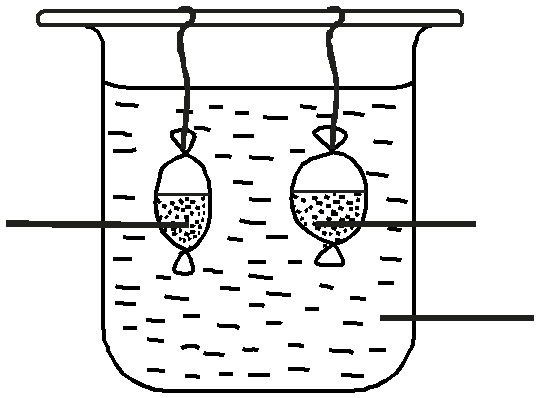 MSolution L                                        Solution M Solution Kstart of experiement                     End of the Experiment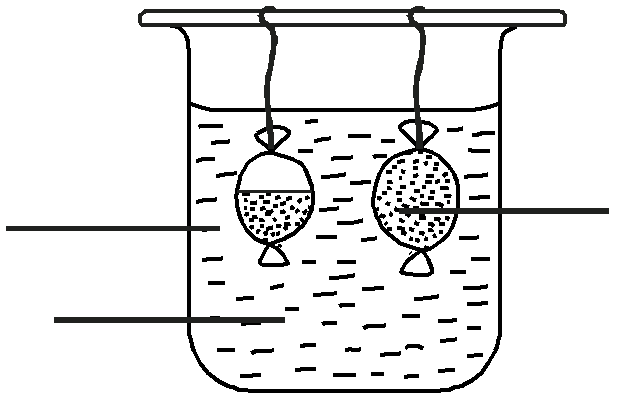 Explain the results that were obtained in the visking tubings at the end of the experiment.  (4 marks)..................................................................................................................................................................................................................................................................................................................................................................................................................................................................................................................................................................................................................................................................................................................................................................................................................................................................................................................................................................................................................13.Give a reason why primary productivity in an aquatic ecosystem decrease with depth.         (1 mark).....................................................................................................................................................................................................................................................................................................................................14a).Name one components of blood that are not  present in the glomerular filtrate.(1mks)………………………………………………………………………………………b)Explain why insulin tablets cannot be administered orally (1mk)…………………………………………………………………………………………………………………………………………………………………………………………………………………………………………………………………………………………15. Explain what happens when diaphragm muscles contract during breathing in mammals.    (3 marks)...............................................................................................................................................................................................................................................................................................................................................................................................................................................................................................................................................................................................................................................................................................................................................................................................................................................16. Give two reasons why potato tubers become sweeter after boiling.                                       (2 marks).........................................................................................................................................................................................................................................................................................................................................................................................................................................................................................................17.Give two adaptive features the make a predator efficient in capturing prey.                         (2 marks).........................................................................................................................................................................................................................................................................................................................................................................................................................................................................................................18.List three ways in which the proximal convoluted tubule is adapted to its functions.          (3 marks).........................................................................................................................................................................................................................................................................................................................................................................................................................................................................................................19.Briefly explain the meaning of the following terms as used in ecology.                                (3 marks)i)  Carrying capacity……………………...................................................................................................................................................................................................................................................................................................... ii) Habitat…………...................................................................................................................................................................................................................................................................................................................... iii)Community……………….............................................................................................................................................................................................................................................................................................................20.The diagram below represents a bacterium cell.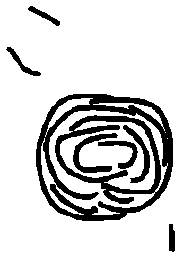 a)  Name the kingdom to which the bacterium belong.                                                                  (1 mark).................................................................................................................................................................... b) State two distinguishing characteristics of the members of the kingdom named above.         (2 marks)................................................................................................................................................................................................................................................................................................................................................................................................................................................................................................................................................................................................................................................................................21 a) Name one element found in proteins but not not in carbohydrates.                                      (1 mark)........................................................................................................................................................................................................................................................................................................................................ b) State TWO functional roles of proteins in the body.                                                           (2 marks)........................................................................................................................................................................................................................................................................................................................................22.The diagram below shows a type of epithelial tissue.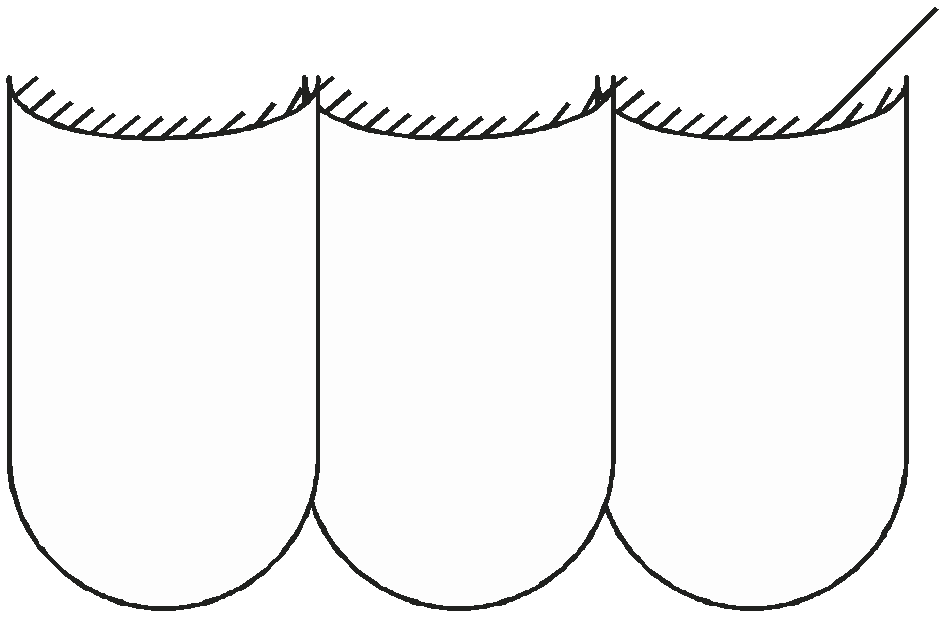 Hair-like processesa)  State the possible functions of the hair-like processes on the tissue.                                        (1 mark)........................................................................................................................................................................................................................................................................................................................................ b) Name two mammalian organs where this type of epithelium is found.                                   (2 marks)........................................................................................................................................................................................................................................................................................................................................23 a) In which phase of photosynthesis are carbohydrates formed?                                              (1 mark)........................................................................................................................................................................................................................................................................................................................................ b) Explain the biological disadvantage of growing some aesthetic plants in the living rooms.(2 marks)................................................................................................................................................................................................................................................................................................................................................................................................................................................................................................................................................................................................................................................................................24. A certain organ K was surgically removed from a rat. It was later found that there was a drastic increase in glucose level in the blood. When substance Q was injected into the animal the glucose in the blood went back to normal. Identifyi) Organ K                                                                                                                                 (1 mark).................................................................................................................................................................... ii) Substance Q.                                                                                                                          (1 mark)....................................................................................................................................................................25.The table represents certain aspects of the circulatory system in certain animals. Fill in the missing spaces.                                                                                                                                      (3 marks)26.What is the importance of a pooter to an ecologist?                                                                  (1 mark)........................................................................................................................................................................................................................................................................................................................................27.The red blood cells lack mitochondria.a) How is this advantages to red blood cells?                                                                            (1 mark)........................................................................................................................................................................................................................................................................................................................................ b) Apart from the reason stated above, give one other reason.                                                  (1 mark)........................................................................................................................................................................................................................................................................................................................................ c) State two other characteristics of the red blood cell.                                                           (2 marks)............................................................................................................................................................................................................................................................................................................................................................................................................................................................................................................28.Two glucose molecules combine to form the disaccharide sucrose. The moleculer formula of glucose is C6H12O6 while a single sucrose molecule has the molecular formula C12H22O11. Account for the observation.                                                                                                                              (3 marks)................................................................................................................................................................................................................................................................................................................................................................................................................................................................................................................................................................................................................................................................................29.	Below is a stage in cell division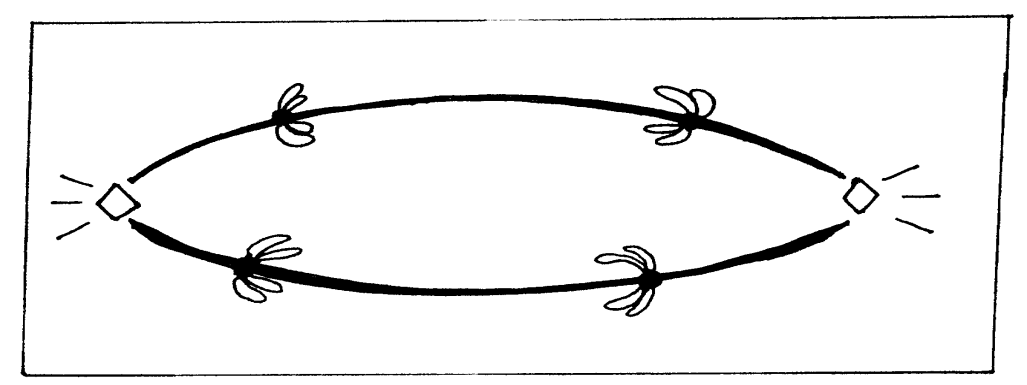 (a) Identify the stage	(1mk) (b)Give reasons for your answer	(2mks)